BLUECOAT Residency Open Call 2018
Supported by the Arts and Theatre Institute in Prague and Czech Centre London Residency for artists, writers or curators based in the Czech Republic Residency: 30 Sept –30 Oct 2018
Application Deadline: 10 August 2018 
This opportunity will enable an artist, writer or curator based in the Czech Republic to undertake a fully-funded residency at Bluecoat in Liverpool from 30 Sept –30 Oct 2018.  This residency at Bluecoat is an opportunity for self-led professional development, artistic exchange and experimentation. 
 
The Residency Comprises:
- Access to a studio workspace at Bluecoat in centre of Liverpool.
- An Open Studio, or similar public presentations, at Bluecoat.
- Private accommodation in Liverpool city centre.
- Economy return flights from the artist’s home city to Liverpool.Curatorial support from Bluecoat’s curator, Adam Smythe and Head of Programme, Marie-Anne McQuay.Opportunities to meet artists, curators, academics, writers, musicians and performers in the city, the North and wider UK. Per diem of 25 GBP per dayA research budget of 650 GBP  (to be used for organizing a public event) 
Selection and Eligibility The residency is open to contemporary visual artists, curators of contemporary visual art and writers whose work has a relevance to contemporary visual arts.  Artists, writers and curators from all stages in their careers are eligible to apply.  Applicants are advised that this residency focuses on research and development; the residency is an opportunity to deepen existing artistic research, take creative practices in a new direction and make new contacts with peers in Liverpool. With this in mind, applicants should submit a project proposal outlining their specific research interests and intentions for the residency.Applicants should have at least a moderate level of spoken English, and should feel comfortable engaging in artistic discussions in English.This opportunity is only open to artists, curators and writers currently based in the Czech Republic.About BluecoatBluecoat is Liverpool’s centre for the contemporary arts, supporting and presenting visual art, music, dance, live art and literature, as well as practices that fall in between these categories. In the past few years its gallery programme has shown some of the best UK and international artists, with significant solo shows by William Kentridge, Niamh O’Malley and Keith Piper, collaborations on large touring shows with artist/curators such as Mark Leckey and exhibitions presenting emerging artists such as Bloomberg New Contemporaries and solo projects with, amongst others, Melissa Gordon and Adham Faramawy. At the same time Bluecoat engages with audiences from the most vulnerable communities, from those with dementia to families facing disadvantage, through its participation programme. With artists central to these, the results are presented in occasional exhibitions alongside our gallery programme. Bluecoat is also home to a creative community of artists, dancers, curators, writers and musicians. The organisation is home to a number of permanent and itinerant artists, and also includes a open access Screen Printing and Intaglio studios.See: Website: http://www.thebluecoat.org.uk/ Twitter: @theBluecoatInstagram: @the_bluecoatSelection Process
The artist will be selected on the basis of their application. A decision will be made by a selection committee including Adam Smythe (Curator, Bluecoat), Marie-Anne McQuay (Head of Programme, Bluecoat), Marketa Cerna (Manager of Residencies, Arts and Theatre Institute) and Tereza Porybná (Director, Czech Centre London). The successful artist will be notified by 20 August 2018. 

Application Procedure
We accept digital applications only. Please note that there is a 10MB limit on each email sent to us.

Please use the attached application form and save as a PDF. Your application should also include the following materials as ONE separate PDF:
1.  A CV detailing recent solo and group exhibitions, workshops and residencies2. Any relevant documentation (e.g. articles or papers about work, exhibitions, publications, etc)3. Images - please submit no more than 10 good quality images of your recent work. The images should include captions or short descriptions.4. Videos/films - we recommend providing links to your own website, Vimeo page, youtube page, etc.  Please do not send video files.  Please send all documents in PDF format.Application Deadline: 10 August 2018 
APPLICATIONS SHOULD BE EMAILED TO: submissions@thebluecoat.org.uk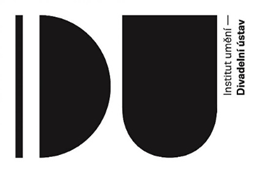 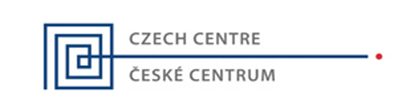 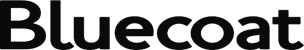 